Здравствуйте, ребята! Сегодня вам предстоит поработать над темой: Нахождение неизвестного множителя, неизвестного делимого, неизвестного делителя. Откройте тетради, запишите число 6.12.21 Классная работа. Разминка:-Составьте трехзначные числа: а)2 сотни, 1 десяток, 2 единицы;  б)2 сотни, 2 десятка, 1 единица;  в)1 сотня, 1 десяток, 2 единицы.- каждое число увеличить на 10; -каждое число увеличить в 10 раз.Вычислите: (260•3 - 120•2) •100=                              84 : 14 + 16 • 4 =(225•4 + 206•4) • 0 =                             2 • 75 + 5000 : 100 =Работа над темой:Вспомни, как называются компоненты при делении? 6:2=3Как найти неизвестный делитель? 6:Х=3Как найти неизвестное делимое? Х:2=3Если затрудняешься,  выучи!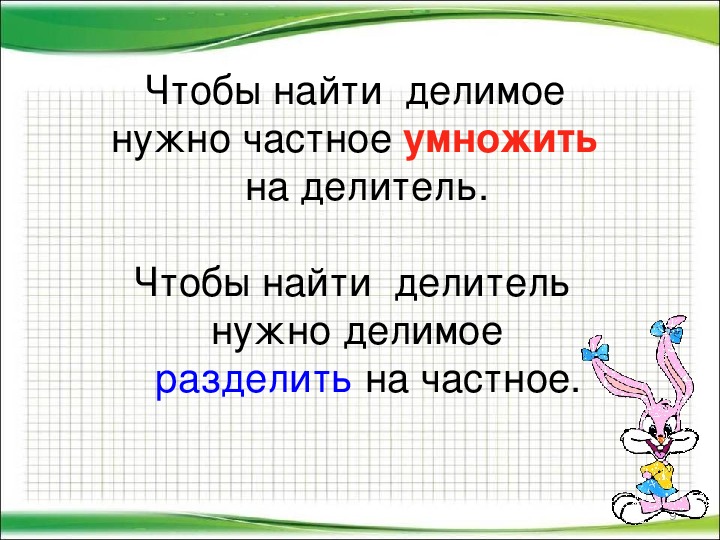 Посмотрите на следующие уравнения: 5 • Х = 900-810126 : Х=14 + 7Х : 7 = 400 : 10Как называются такие уравнения? Предположи, как мы будем их решать? (Вспомни, подобные уравнения мы уже решали)Открой учебник стр.80  объясни решение уравнений и их проверку. (Под таблицей) сначала вычисляем правую часть. А затем решаем как обычное уравнение. При решении пользуйся памяткой выше.Выполните № 357,стр.80 Решите задачу 358Желаю удачи! Будьте здоровы!